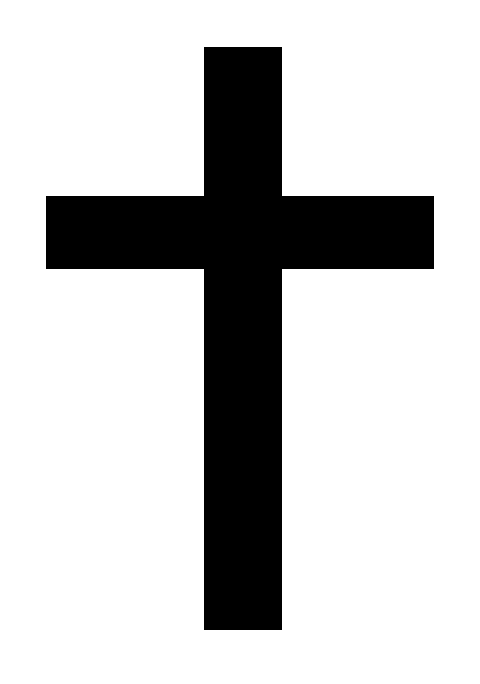 Holy Cross School240 NORTH BISHOP AVENUESPRINGFIELD, PA 19064610-626-1709610-626-1859October 28, 2020Dear Parents, Grandparents and Guardians,Heavenly Father, You are always near us.  Thank you for being our comfort when we are down, our guide when we are lost and our friend when we are lonely.  We will remember Your kindness and love always.  AmenPlease remember to take your child’s temperature and assess their health before they come to school.  If they have any signs or symptoms of COVID, please keep them home.  They can go on virtual learning until they are tested.  If a test is positive, then I will get in touch with the health department for further instructions.If you travel outside the country, or to a state that is considered a hot spot for COVID 19, you have to quarantine for 14 days after your return.  With the holidays coming up, I want to remind you of this procedure.The teachers will be sending home notices to sign up for parent conferences.  They are virtual this year because of COVID 19.  Conferences will take place on Thursday from 3:30 to 7:00 pm and Friday from 7:30 to 11:30 am.I have asked this many times, but it is imperative that we have working telephone numbers and emails in case we have to reach you.  Please make sure that your mailbox can take messages as well.  Thank you.I want to remind you that we are asking that you do not enter the building except in the foyer.  This is for your safety and the safety of the children.  You never know who may test positive or be exposed to a positive case of COVID 19.  The children are doing good staying in their cohorts, wearing their masks, and washing their hands.We are going to have our annual food drive for the parish food pantry.  Each grade will be assigned an item to bring into school.  I would like all items to be in by Tuesday, November 17, so people can pick up the items in time for Thanksgiving.  Some of the items are for times other than Thanksgiving.Grade					ItemPre-K 3				OatmealPre-K 4				CerealK					Napkins1					Paper Towels2				            Instant Mashed Potatoes3					Stuffing4					Canned Sweet Potatoes5					Macaroni and Cheese6					Gravy7					Canned vegetables8					Peanut Butter and JellyYour generosity will be greatly appreciated.On Thursday, the children can dress in Halloween shirts, etc.  We are saying black and orange day, but if they have a shirt that is a different color that is fine too.  The teachers and I decided not to have the children wear costumes this year.  They still have to wear their masks and it is hard for the little ones to go to the bathroom without help.  We are trying to stay socially distant.We are hoping that we do not have to return to all virtual anytime soon, but if we have to, teachers will have a plan in place with a schedule to be followed.  We will always use Google Classroom as our Learning Platform.  If your child is virtual now, he/she is to wear a Holy Cross shirt.  They are not to be in their pajamas or wrapped in a blanket.  Even though they are home, they are visible to the class.  They are in school at home and they need to be ready to participate and learn.I am attaching the November calendar and several flyers from the Delaware County Intermediate Unit.I may be sending more information this afternoon or tomorrow as I receive it.Have a Happy Halloween!  Thank you for entrusting your children to our care.  God bless you.Sincerely,Dr. Worrilow